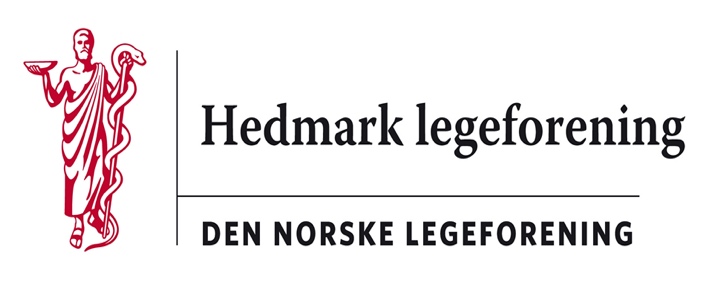 Referat fra styremøte Hedmark legeforeningOnsdag 08.12.21 klokken 19.00 på TeamsTil stede: Ragnhild Dybvig, Neda Nicodemus, Elin Thomassen, Vibeke Lund Wolkoff, Frode Berre, Jon Iver Fougner(tom sak 51/21), Martin Chapman48/21 Innkalling og saksliste godkjent49/21 Referat fra forrige møte godkjent50/21 Orientering om aktuelle saker.Hotel Scandic 25. august er reservert til årsmøtet. Presidenten kommer.Det er i orden med fellesmøtet med OLF 31. mars 2022.I orden med møtet i Oslo. Styremåte den 10. juni 2022Harald fortsetter med regnskapet ut året.Midlertidige representanter i Helsefellesskapet i de to øverste nivåene er oppnevnt.Ragnhild og Neda har vært på lokalforeningsseminar i Legenes hus. 18.-19. november51/21 Runde rundt bordet. Frode: Ikke mye nytt. Problemer/uklarheter ifm med å få 3. vaksinedose til leger og personell. Helseforetaket prioriterer ikke privatpraktiserende spesialister.Elin: Personal i BHT ikke prioritert til 3. vaksinedose. Mye avbestillinger pga Covid-19. nå.Jon Iver: Coroneaen har innhentet samfunnsmedisinerne igjen. Nye runder med vaksinering er en belastning for kommunene. Det er blitt mer kritiske og til dels belastende henvendelser og diskusjoner rundt dette enn tidligere.Neda: SIH i full drift – foreløpig ikke avlyst elektive pasienter, men det kan komme. Intensivkapasiteten presset.Vibeke: Bed SIE er det travelt. Medisinsk avdeling presset. Fullt på intensiv avdelingen – kapasitetsproblem – større belastning på vakt. Yngre leger er ikke innstilt på å jobbe like mye som de eldre har vært villige til tidligere.AF: Rekrutteringsproblemene er ikke løst. Fortsatt ikke lett å se hvordan dette kan løses. Det er ikke ”bare” et spørsmål om å bevilge penger. Yngre leger må oppleve at dette er trygt  og fremtidsrettet å satse på allmennmedisin.Brev fra SH Innlandet om konferering ved innleggelser har blitt mottatt med noen undring. Ingen av styremedlemmene er kjent med at dette har vært noe problem tidligere.43/21 Hedmarksseminaret 21.-22.10.2022. Tema/foredragsholdere.Elin: Balanse mellom jobb og fritid. «Det gode legeliv»Ragnhild: Møte med pasienter i sorg og krise. Mennesker som lever i fattigdom.52/21 Ideer til medlemsmøte i vårhalvåret.Utsettes til neste styremøte i januar. Forslag til ny dato sirkuleres på e-post.53/21 Høringer. Landsstyremøtet 2022: Planlegging av helsepolitisk debatt, aktuelle saker og lovendringsforslag/saker.Høringen har frist i januar. Eventuelle forslag sendes til Ragnhild.54/21 Ideer til lokalforeningsarbeid. Se Nyhetsbrev til Allmennlegeforeningen av 10.11.21 (Vedlagt referatet)Styremedlemmene tenker over mulige temaer.54/21 Bidrag til Med HumVi gir samme bidrag som tidligere: kr. 5.000 til drift og kr. 10.000 til aksjonen.55/22 Eventuelt.Legeforeningen fikk ikke medhold i saken om LegelistenElin skal se litt på hva som kan gjøres med Facebook-siden til HELF med tanke på å kunne legge ut noe der.Styremedlemmene oppfordres til å legge inn bilde i sin profil på Legeforeningens nettside.